ĐÁP ÁN MÔN DKLT HK3 2014.15	MMH: PLCS330846		CÂU 1:	4đMột chung cư đặt hàng thiết kế hệ thống cửa tự động cho nhà giữ xe ô tô. Không cần tính thời gian và phí, chỉ không cho người bên ngoài đỗ xe trong nhà xe của chung cư. Mỗi chủ xe trong chung cư có một thẻ nhận dạng, chỉ cần quẹt thẻ là có thể cho xe qua cổng. Thời gian cho phép xe qua cổng là 30s, nếu vượt quá thời gian này phải có tín hiệu cảnh báo.Giảng viên đề xuất giải pháp theo sơ đồ khối sau:1.2 Sơ đồ nối dây mạch động lực	0.5đ	      	Sơ đồ nối dây PLC	0.5đ 	(chọn địa chỉ tùy ý)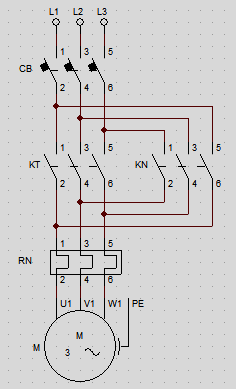 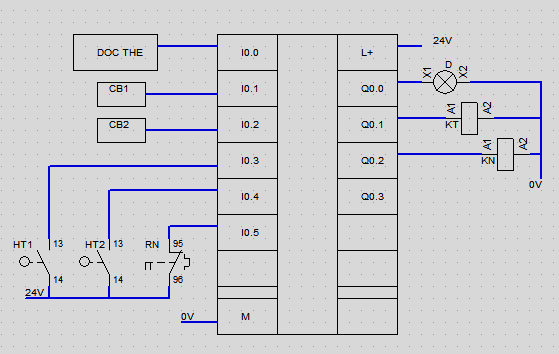 1.3 Lưu đồ điều khiển		1.0đSV vẽ lưu đồ theo hoạt động của hệ thống như sau:Kiểm tra thiết bị có đọc thẻ khôngNếu có, kiểm tra CB1 trước cổng có tác động không để thực hiện mở cổng (ĐC quay thuận)Trong lúc mở cổng, kiểm tra công tắc HT1 tác động báo mở hết cổng chưa để dừng động cơNếu HT1 chưa tác động, kiểm tra thời gian đến 30s chưa để sáng đèn báo hiệu quá thời gianSau đó kiểm tra CB2 sau cổng có tác động không để thực hiện đóng cổng (ĐC quay ngược)Trong lúc đóng cổng, kiểm tra công tắc HT2 tác động báo đóng hết cổng chưa để dừng động cơTrong lúc đóng hoặc mở cổng phải kiểm tra RN có tác động không để dừng động cơ1.4 Chương trình điều khiển	1.0đSV viết chương trinh theo mô tả hoạt động trên.CÂU 2:	6đ2.1 Tóm tắt hoạt động:	0.5đNhấn Start chạy, nhấn Stop dừngKhi chạy, bắt đầu cân quần áo cần giặt, tùy vào mức khối lượng sẽ mở nước tương ứngSau khi nước vào cho động cơ quay chậm để giặt (có thể quay thuận/ngược nhiều lần)Sau đó cho động cơ quay nhanh để vắt quần áo, đồng thời mở Van xả nước V2 (có thể mở V2 theo thời gian hoặc theo cảm biến báo cạn nước)Phải kiểm tra nắp máy đóng hay chưa, kiểm tra rơ le nhiệt bảo vệ.2.2 Bảng địa chỉ:	0.5đ	(theo đúng vị trí các module)2.3 Mạch động lực:	0.5đ			Mạch điều khiển:	DI Sourcing 0.5đ	DO Relay 0.5đ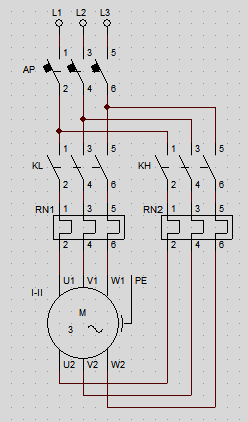 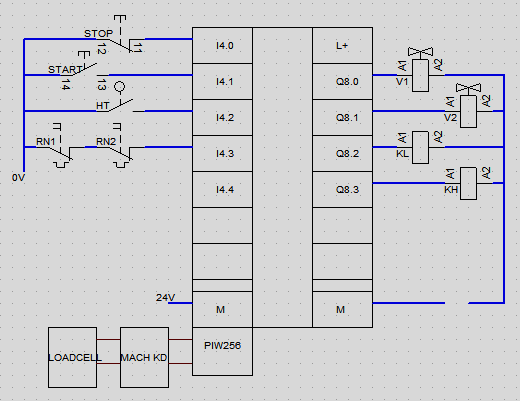 2.4 Lưu đồ điều khiển:	1.0đVẽ lưu đồ theo hoạt động sau:Kiểm tra nắp máy đóng chưa, Kiểm tra nút Start có nhấn khôngCân quần áo cần giặt, điều khiển van V1 mở nước, cụ thể:0-20Kg: mở Van nước vào V1 trong 30s20-40Kg: mở Van V1 trong 60s40-60Kg: mở Van V1 trong 90s60-80Kg: mở Van V1 trong 120s80-100Kg: mở Van V1 trong 150sCho động cơ quay chậm quay lồng giặt để giặt, động cơ quay nhanh để vắtMở V2 xả nướcTrong lúc hoạt động kiểm tra nút Stop và Rơ le nhiệt.2.5 Chương trình:		2.5đSV viết chương trinh theo mô tả hoạt động trên, điểm chia theo các nội dung:Điều khiển nút Start, Stop			0.5đCó hàm xử lý analog từ loadcell		0.5đĐiều khiển động cơ 2 tốc độ			0.5đĐiều khiển Van V1, V2 theo thời gian	0.5đKiểm tra nắp máy, rơ le nhiệt			0.5đNgày 15 tháng 08 năm 2015    	GV biên soạn	  	NGUYỄN TẤN ĐỜI				1.1 Chọn thiết bị	0.5đNêu lý do	0.5đPLC S7-300: 16DI Sinking, 16DO SourcingChọn DI, DO tùy ýĐọc thẻ: Mạch đọc thẻ, có thẻ xuất 1, không thẻ 0Chỉ cần nhận có thẻ hay không2 cảm biến quang PNP nhận biết xe trước và sau cổng2 công tắc hành trình nhận biết cửa đóng/ mở hếtRơ le nhiệt bảo vệ quá tải động cơKết nối DI Sinking, chỉ chọn cảm biến cho 1 chiều xe vào hoặc ra nhà xeCửa bị sự cố sẽ ngừng động cơCửa: động cơ AC 3 pha Quay thuận/ ngược đóng/ mở cửaCảnh báo: đèn 220VACSáng đèn nếu xe qua cổng quá 30sThiết bịĐịa chỉThiết bịĐịa chỉLoadcellPIW256Van V1Q8.0Nút StartI4.0Van V2Q8.1Nút StopI4.1Contactor quay chậm KLQ8.2Công tắc nắp máy HTI4.2Contactor quay nhanh KHQ8.3Rơ le nhiệt RN1, RN2I4.3